市民服务中心关于疫情防控期间 政务服务事项办理的通知广大市民朋友：市民服务中心作为服务群众企业的一线场所，大厅空间相对密闭，工作人员密集，外地返乡办事人员较多，属于疫情防控重点区域。按照省政府办公厅印发《机关事业单位临时实行灵活工作方式或AB角制》（黑政办明传〔2020〕6号）、省营商局印发《关于做好疫情防控期间政务服务工作的意见》（黑营商发〔2020〕3号）、市疫情防控领导小组办公室印发《关于做好全市党政机关、企事业单位和中省直单位办公场所疫情防控工作的通知》（双疫领办发〔2020〕25号）等文件相关要求，为有效遏制新型冠状病毒感染肺炎疫情扩散和蔓延，现将疫情防控期间政务服务事项办理工作通知如下：一、暂缓现场办公。市民服务中心办事大厅暂缓现场办公，开放时间另行通知。建议广大市民采取“非急缓办、急事网办、必办约办”方式办理各类事项。如无紧急迫切需求，待疫情有效控制或消除后再来办理，从而减少大厅人员聚集，阻断疫情扩散，防止交叉传染，更好的保障市民身体健康和生命安全。二、实行网上“不见面”服务。为确保您在疫情防控期间能够顺利办理相关业务，我们将开展“不见面”办事，可采取网上办、掌上办等多种方式办理，如有问题请拨打相关业务窗口电话咨询（咨询电话附后）。（一）市本级政务服务事项。在工作时间登陆双鸭山市政务服务网（网址：http://zwfw.shuangyashan.gov.cn/）；双鸭山政务服务APP；双鸭山营商公众号；双鸭山市市民服务中心公众号等线上方式或拨打4616111咨询办理相关政务服务事项。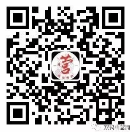 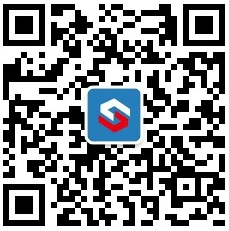 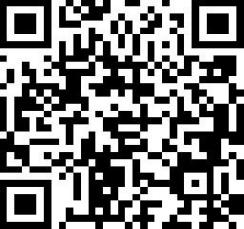 (二）医疗保障相关业务。1.异地备案。设立异地就医专线13089817088、异地备案微信号（添加13089871088）。2.零星报销。零星报销业务可以邮寄相关资料，由专人登记办理（邮寄地址：双鸭山市尖山区站前路宾馆小区综合楼双鸭山市医疗保障局收）注：请办理人务必留好本人联系电话，并标明办理业务种类。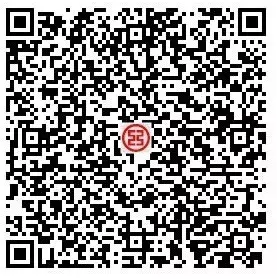 3.参保缴费。广大城乡参保居民可通过扫微信二维码等方式，缴纳2020年城乡居民医疗保险费，办理新参保人员可拨打13089817088，由工作人员指导办理。4.查询慢性病待遇。2019年申报慢性病的人员可通过“双鸭山市医疗保障局”微信公众号查询慢性病办理结果。（三）社保卡相关业务。市人社局现已开通微信公众号自助信息采集服务，申领社保卡人员可以登陆“人力资源和社会保障局”微信公众号，上传身份证照片和二寸白底照片，工作人员核实后会进行信息采集，并将办理情况于五个工作日之内在微信公众号上发布。同时，在微信公众号上发布了社保卡可以在网上自行办理的相关功能及办理方法。群众如咨询社保卡的相关问题，请拨打12333或4289558咨询电话，工作人员轮流值班为您解答问题。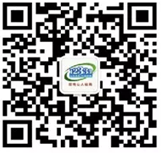 （四）住房公积金业务。登陆网上服务大厅（www.sysgjj.org.cn）和“手机公积金”APP （在手机应用市场下载），可办理单位缴存、租房提取、退休提取、签约对冲还贷等公积金业务。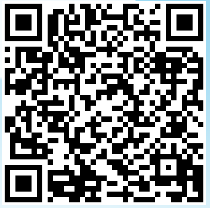 （五）不动产相关业务。办理不动产业务可拨打电话6166002或6166028咨询预约（其中涉及不动产税费征缴业务可拨打13946659026咨询，涉及住房维修资金业务请拨打4472058咨询）。（六）公证业务。可拨打4472098预约咨询。涉及公证咨询、服务流程、服务承诺、收费标准等信息可在双鸭山市公证处公众号查询。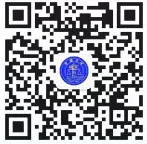 （七）卫生健康相关业务。办理老年证可拨打4616111咨询。其他业务请在双鸭山市政务服务网（http://zwfw.shuangyashan.gov.cn/）或双鸭山政务服务APP上办理。（八）就业相关业务。办理企业招聘、个人求职业务可拨打4469026咨询，相关就业信息可在双鸭山市公共就业服务平台（网址：http://www.sysjyj.org.cn/sysjob/）或双鸭山就业公众号查询。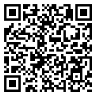 （九）交通运输相关业务。道路运输从业人员可通过黑龙江省道路运输网上便民服务系统（http://222.171.77.241:8081/）办理补证、换证、诚信考核等业务。（十）交管相关业务。近期需要办理补换证、申领6年免检标志、违法处理等交管业务的车主及驾驶人朋友，请手机下载使用“交管12123”APP办理，相关牌证会邮寄到您手中。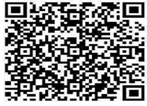 （十一）住房和城乡建设业务。建设项目相关审批事项可通过双鸭山市政务服务网和黑龙江省建设网（zfcxjst.hlj.gov.cn） 提交申请办理，其他业务可拨打电话4472038预约咨询。（十二）企业各类登记业务。登录黑龙江政务服务网（网址：http://zwfw.hlj.gov.cn/）办理企业开办和企业注销业务，登陆黑龙江省市场监督管理局社会公众服务平台（网址：http://222.171.236.77//index.action）办理企业变更登记和备案、个体工商户和农民专业合作社设立、变更、注销登记及备案业务。您可以通过手机下载领取电子营业执照。（十三）自来水缴费业务。市区机械水表用户可在手机下载支付宝，自行在网上缴费。IC卡水表用户可拨打4472057办理。三、实行电话咨询及预约服务。在疫情防控期间，对无法推迟的紧急事项且需面审、面签的较复杂事项以及线上不能申请的事项，可拨打窗口服务电话咨询（电话附后）。如需预约办理，在电话约定时间携带本人身份证和相关材料“一对一”办理。为防止人员交叉传染，建议您提前拨打电话了解，备齐需携带的所有相关要件（未经实名预约的不予办理）。疫情防控期间办理事项结果反馈通过电子邮箱或邮政快递投寄。四、实行代办及“快递办”服务。对于企业需要办理的紧急事项，企业可与中心联系（服务电话：4616111），委托中心的代办员进行统一代办。对未实现全程网办的事项，倡议企业、群众采用网上或电话申报，快递邮寄方式提交申请材料，并附回邮寄地址和联系方式，各部门会将办理结果通过邮政快递送达。市民服务中心将根据疫情控制情况择时开放（具体开放时间另行通知），开放后将在大厅设置防疫检测区、缓冲区，配备体温检测设备，进行体温测量登记和健康观察，请您理解并主动出示个人身份证，配合进行信息登记。同时进入中心必须佩戴防护口罩，提前准备好有关要件，减少在大厅等待时间。业务办理完毕后，请尽快离开大厅，减少逗留时间。如出现发热、乏力、干咳、呼吸困难等症状的，将不允许进入大厅办理业务。疫情防控，人人有责。感谢您一直以来对我们工作的理解和信任，也请您自觉配合疫情防控工作，为自己负责、为他人负责，为社会负责。祝大家身体健康，万事如意！双鸭山市市民服务中心2020年2月11日附件：市市民服务中心综合咨询电话：4616111市市民服务中心投诉举报电话：6616111市医保局窗口：6681557，13089817088市人社信息中心窗口（社保卡业务）：4472091，4289558市不动产登记中心窗口：6166002，6166028尖山区税务局窗口（不动产缴税业务）：13946659026市住房维修资金窗口：4472058市住房公积金管理中心窗口：4464033市公证处窗口：4472098市卫健委窗口：4472090市就业服务中心窗口：4469026市交通局窗口：4472060市交警支队窗口（车驾管业务）：4472097市住建局窗口：4472038市市场监管局窗口：4472016市自来水公司窗口：4472057市烟草专卖局窗口：4472077（注：请在法定工作日咨询预约，具体时间为上午8:30-11:30，下午13:30-16:30）。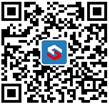 